Wie melde ich mich in Google Classroom an? Sie müssen in Google Classroom angemeldet sein, bevor Sie an einem Kurs teilnehmen können. Gehen Sie zu classroom.google.com2.   Klicken Sie oben auf “Hinzufügen”.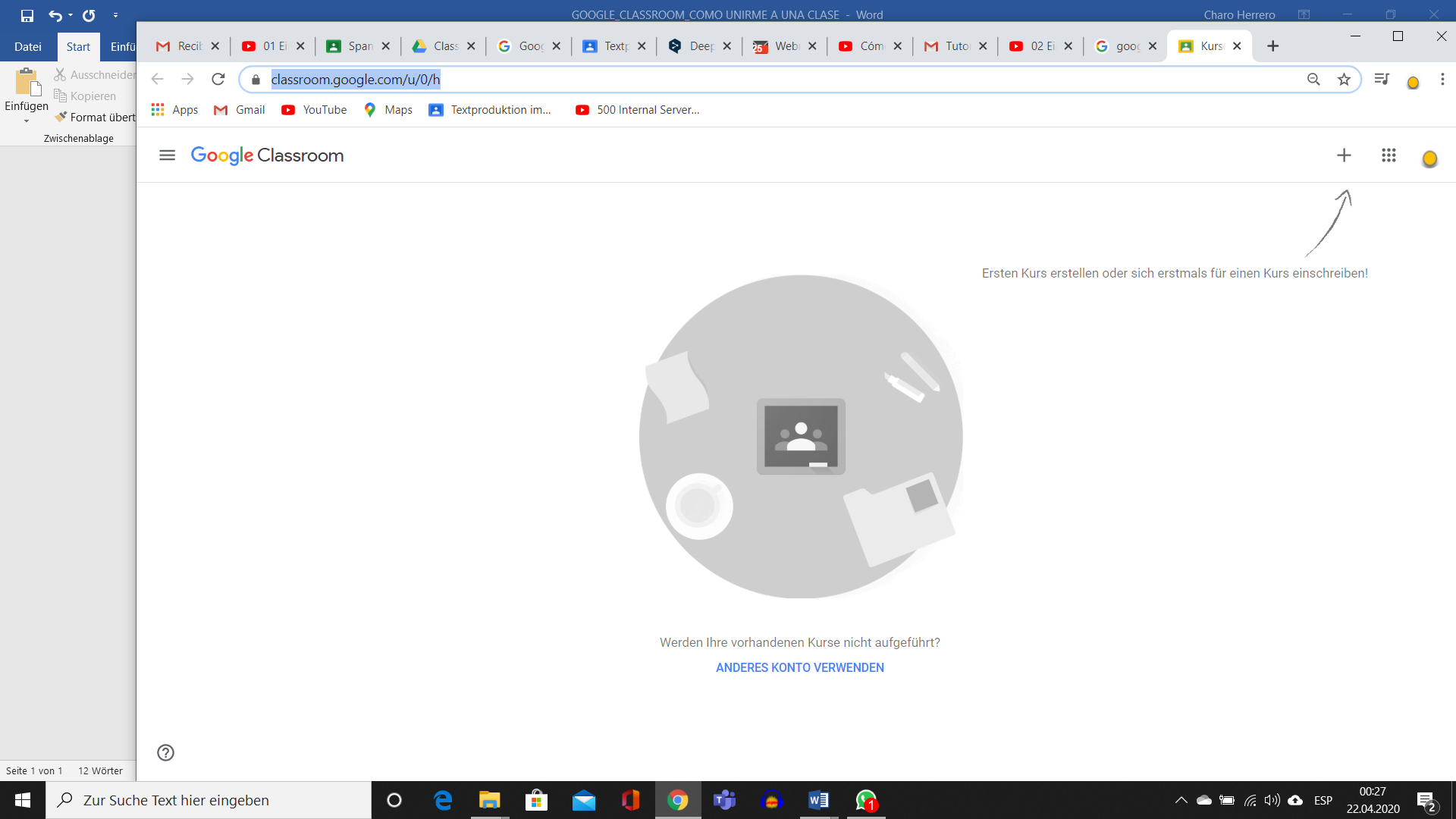 3.   Eine Anmeldung mit Ihrem Google-Konto (wichtig: mit Gmail-Adresse) oder einem temporären Konto (hierfür eine Mail an herrero@mx.uni-saarland.de senden) ist dann notwendig.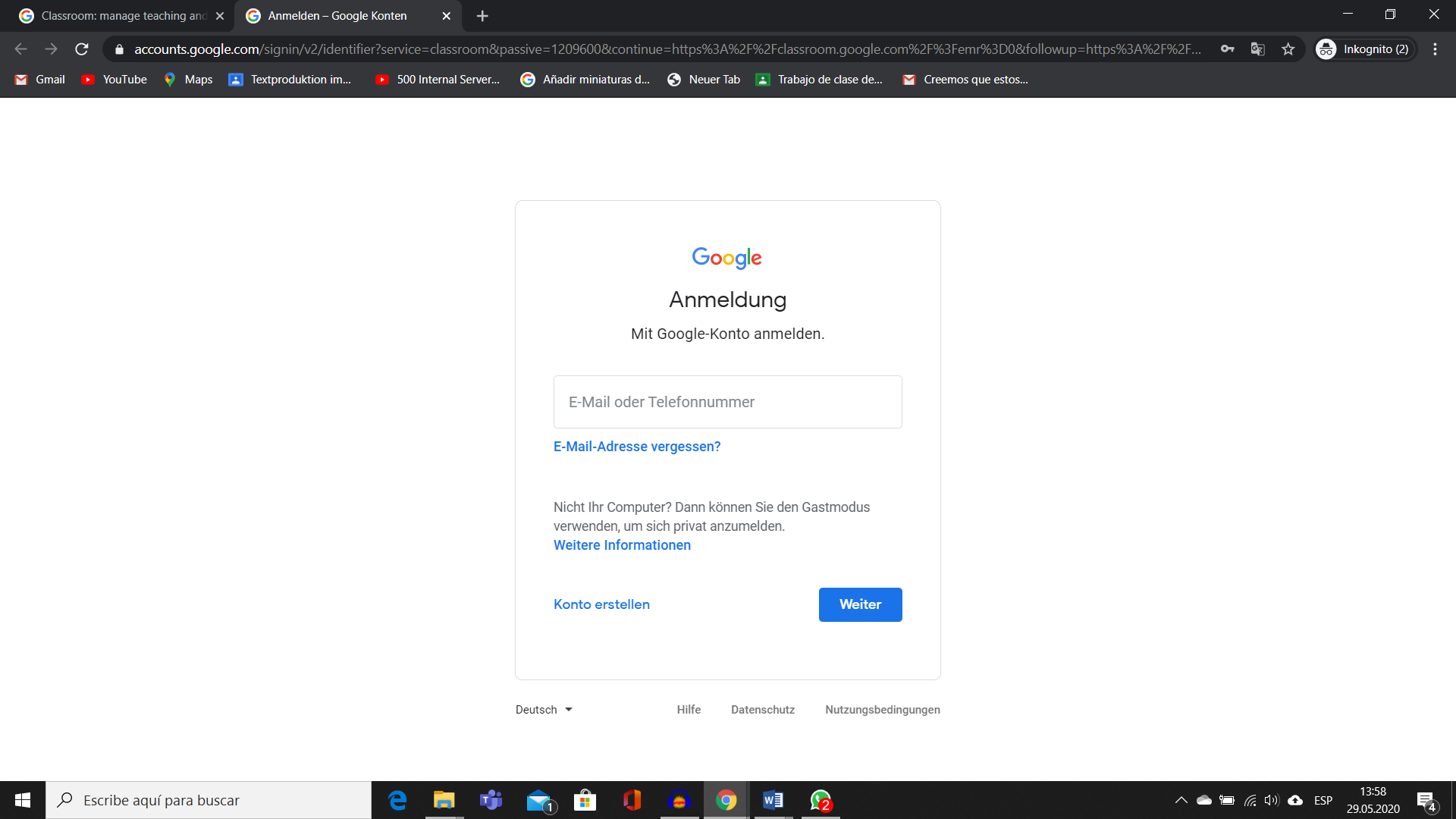 4. Geben Sie den Kurscode ein und klicken Sie auf Anmelden. Grammatik zum Anschauen und Üben - 	Google Kurscode: evwr5zu Aussprachetraining Spanisch - 		Google Kurscode:  4ecpmjx
               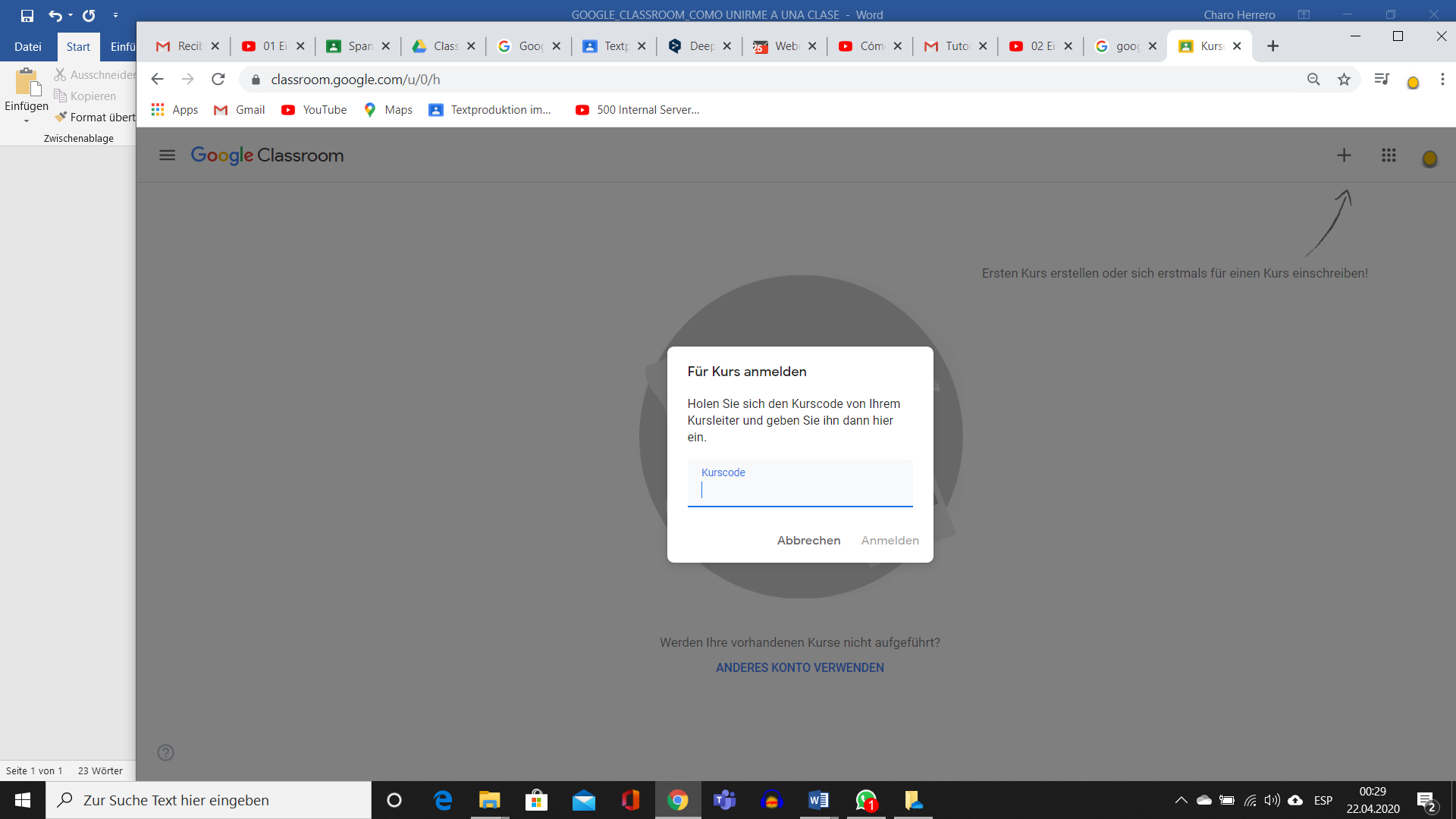 